Ms Rachel PhillipsPsychology Board of AustraliaGPO Box 9958Melbourne Vic 300131October 2018By email: psychconsultation@ahpra.gov.au  Dear RachelConsultation –Area of Practice Endorsement Registration StandardThank you for the opportunity to comment on the Psychology Board of Australia’s consultation on a ‘draft Area of practice endorsements registration standard (AoPE standard)’.We note from the consultation document that the purpose of the consultation is ‘to ensure the AoPE standard aligns with the new accreditation standards’ and that ‘the proposed AoPE standard and guidelines have been revised to recognise.…stand-alone programs’.APAC supports this approach and of the two options provided in the paper APAC supports Option 2 – New AoPE standard and guidelines.Yours sincerely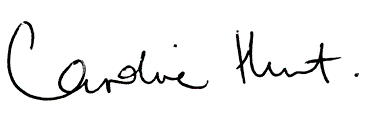 Professor Caroline HuntChair